Location: Prestonwood Country Club, 15909 Preston Road, Dallas, TX  75048 \          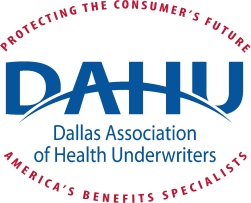 Meeting Time: 1:30 pm - 3:30 pm         Call-In Number: 1 929 205 6099 Meeting ID: 154 556 174 / Password: 064170 / Join meeting                               https://zoom.us/j/154556174?pwd=WUdEa29Yai9CYS9VamVOelZ3cmpLdz09         Please Note: During 7/1-7/1 Allowed Two CC call-ins & 4 maximum absences            (calls don’t count as absence)February 19th, 2020 Board Meeting AgendaCall to order:	________amRoll Call:Old Business:Approve Prior Months Board Minutes (Jan 2020)Motion By:					2nd  By:					In Favor:					Discussion:					Opposed:					Abstentions:				Motion Carried:				Approve Prior Months Financials (Jan 2020)Motion By:					2nd  By:					In Favor:					Discussion:					Opposed:					Abstentions:				Motion Carried:				Monthly Membership Meeting was held on   Jan. 17th at Prestonwood Country Club.  The event – “DAHU CE DAY” Title.  There were ____ in attendance.   Old Business:	b.  	c.d.  	e.  New Business:                a.                 b.               c.              d.              e.             f. Board Discussion: Reports President –Tamela Southan _______________________________________________________President Elect – Rita Rolf ________________________________________________________Vice President – Jennifer Stanley __________________________________________________Treasurer – David Weber										Secretary – Mary Boggs______									Immediate Past President Steve Neuner______________________________________________Membership – Christal Foster	 _____________________________________________________Retention –Louis Harbour ________________________________________________________Professional Development – Taylor Kirkhart__________________________________________Public Service – John Paul Hudman									Legislative (State) – Claire Pancerz_________________________________________________Legislative (Fed.) – Eva Boucher___________________________________________________Sponsorship – Open _____________________________________________________Media – Howard Diehl___________________________________________________________HUPAC/TAHUPAC – Mark Bellman ______________________________________________Awards – Open ________________________________________________________________Newsletter/Communication- Laura Frances 								Trustee – Andra Grava										Trustee – Carolyn Goodwin_______________________________________________________Trustee – Mary Lou Hudman ______________________________________________________Trustee – Donna McCright _______________________________________________________Trustee – Ed Oleksiak____________________________________________________________Trustee – Jacqueline St. Hilaire____________________________________________________Trustee – Doris Waller___________________________________________________________Executive Assistant – Patricia Pattison _____________________________________________Deliverables/Action Items:Next Board Meeting: Wednesday, Mar. 19th, 2020 – Prestonwood CC following luncheon.  Meeting Adjourned at: ________________________________________President:                                 Tamela SouthanMembership Retention:             Louis Harbour   President Elect:                       Rita Rolf   Professional Development:       Taylor KirkhartVice President:                        Jennifer StanleyProfessional Dev. Co-Chair  Treasurer:                                David WeberPublic Service:                             John Paul HudmanSecretary:                                    Mary BoggsSponsorship:                                OpenPast President:                           Steve NeunerSponsorship co-chair:                                Awards:                                        Vanguard:                                     OpenCommunications/Newsletter:  Laura FrancesTrustee:                                        Carolyn GoodwinHUPAC/TAHUPAC:                      Mark Bellman  Trustee:                                        Andra GravaLegislation Federal:                    Eva BoucherTrustee:                                        Mary Lou HudmanLegislation State:                        Claire PancerzTrustee:                                        Donna McCrightLegislation State Co-Chair:        Cindy GoodmanTrustee:                                        Ed OleksiakMedia:                                          Howard DiehlTrustee:                                        Jacqueline St. HilaireMembership Chair:                    Christal FosterTrustee:                                        Doris Waller, Reg VPMembership co-chair:Exec Assistant                              Patricia Pattison                   2020 Compliance Day – Great turn out – profit $TAHU D@TC - Drawing to use $600 - 1 Member attended- did a small video with her to post and article for the March Newsletter!  $400 back into the General funds / only 1 used the $200.NAHU Live Webinar 1/30/2020 at Holmes Thxs to Claire Pancerz, our Host – 13 attendedAnnounce luncheon late fee registration $40 vs early registration $35 / Non -Members $50 NAHU Cap Conf. request to amend the request amend Cap Conf reimbursement from $1200 to $1800 for the 3 attendees. We had budgeted $8K (4) / changed to $3600(3), the expenses are greater than expected @ $1800 x 3 $5,400. Still $2,600 < budgeted. March 19th, 2020 Membership Meeting – Announcement to sent after Feb luncheon.April – TAHU Convention – Needs DAHU Support – Audra Sullivan key contact -who can help?April Monthly luncheon – TBD 3 Part Skit ACA is it in the Rearview Mirror?May DAHU Symposium – Update / Committee (Sponsor Pkg) Note designated email / Pat is yourGo to on any leads. Do not swim out of your lane!May DAHU EC Election – Steve Neuner – Ballot / Membership Vote / Election due date June DAHU Awards – Awards Committee (Trustees)NameTasksEva BoucherNAHU Cap Conference Feb 24-26 – Schedule Congressional meetings